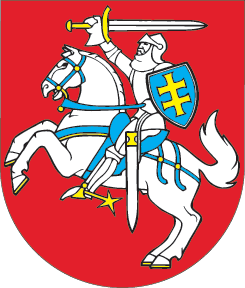 LIETUVOS RESPUBLIKOSJAUNIMO POLITIKOS PAGRINDŲ ĮSTATYMO NR. IX-1871 PAPILDYMO 72 STRAIPSNIUĮSTATYMAS2016 m. lapkričio 10 d. Nr. XII-2778Vilnius1 straipsnis. Įstatymo papildymas 72 straipsniuPapildyti Įstatymą 72 straipsniu:„72 straipsnis. Jaunimo tarptautinio bendradarbiavimo agentūraViešoji įstaiga Jaunimo tarptautinio bendradarbiavimo agentūra įgyvendina ir (ar) administruoja tarptautines ir Europos Sąjungos programas jaunimo politikos srityje. Šioms funkcijoms atlikti gali būti skiriamos valstybės biudžeto lėšos (įskaitant ir Europos Sąjungos lėšas).“Skelbiu šį Lietuvos Respublikos Seimo priimtą įstatymą.Respublikos Prezidentė	Dalia Grybauskaitė